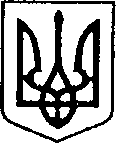 УКРАЇНАЧЕРНІГІВСЬКА ОБЛАСТЬН І Ж И Н С Ь К А    М І С Ь К А    Р А Д АВ И К О Н А В Ч И Й    К О М І Т Е ТР І Ш Е Н Н Явід 15.08. 2019 р.		    м. Ніжин		                    № 254Про розгляд матеріалівкомісії з питань захисту прав дитини	Відповідно до статей 34, 42, 51, 52, 53, 59, 73 Закону України «Про місцеве самоврядування в Україні», Регламенту виконавчого комітету Ніжинської міської ради, затвердженого рішенням виконавчого комітету Ніжинської міської ради Чернігівської області VII скликання від 11 серпня 2016 року №220, протоколу засідання комісії з питань захисту прав дитини від 05.08.2019 р. та  розглянувши заяви громадян, виконавчий комітет міської ради вирішив:На підставі статей 176, 177 Сімейного кодексу України, статей 17, 18 Закону України «Про охорону дитинства», статті 12 Закону України «Про основи соціального захисту бездомних громадян і безпритульних дітей», статті 32 Цивільного кодексу України дозволити:ПІП та ПІП дати згоду неповнолітній дитині ПІП, 10.10.2001 р. н., на укладання та підписання договору купівлі-продажу, за яким неповнолітня купує (конфіденційна інформація) в місті Ніжині.Неповнолітній дитині ПІП, 10.10.2001 р. н., яка буде діяти за нотаріально посвідченою згодою батьків, ПІП та ПІП, на укладання та підписання договору купівлі-продажу, за яким неповнолітня купує квартиру (конфіденційна інформація)  в місті Ніжині.ПІП подарувати ПІП квартиру (конфіденційна інформація) в місті Ніжині, що належить їй згідно зі свідоцтвом про право власності (конфіденційна інформація), свідоцтвом про право на спадщину(конфіденційна інформація) та в якому на реєстраційному обліку перебувають діти ПІП, 30.11.2010 р.н., ПІП, 16.07.2005 р.н.. При цьому права та інтереси дітей не будуть порушені, оскільки місце їх реєстрації не зміниться.ПІП подарувати ПІП 1/4 частину квартири (конфіденційна інформація) в місті Ніжині, що належить їй згідно зі свідоцтвом про право власності (конфіденційна інформація), та в якій на реєстраційному обліку перебуває малолітній ПІП, 28.09.2018 р.н. При цьому права та інтереси малолітнього не будуть порушені, оскільки місце його реєстрації не зміниться.ПІП подарувати ПІП 1/4 частину квартири (конфіденційна інформація) в місті Ніжині, що належить їй згідно зі свідоцтвом про право власності на житло та в якій на реєстраційному обліку перебуває неповнолітній ПІП, 24.01.2004 р.н. При цьому права та інтереси неповнолітнього не будуть порушені, оскільки місце його реєстрації не зміниться.ПІП подарувати ПІП квартиру (конфіденційна інформація) в місті Ніжині, що належить їй згідно з довідкою (конфіденційна інформація)року та в якій на реєстраційному обліку перебуває малолітня ПІП, 01.08.2013 р.н. При цьому права та інтереси малолітньої не будуть порушені, оскільки місце її реєстрації не зміниться.ПІП, ПІП купити на ім’я малолітньої дитини ПІП, 23.04.2008 р.н., ¼ частину квартири (конфіденційна інформація) у місті Ніжині та підписати договір купівлі-продажу.ПІП, ПІП купити на ім’я малолітньої дитини ПІП, 28.03.2015 р.н., ¼ частину квартири (конфіденційна інформація) по вулиці Шевченка у місті Ніжині та підписати договір купівлі-продажу.ПІП, ПІП продати від імені малолітньої дитини ПІП, 23.04.2008 р.н., ¼ частину квартири (конфіденційна інформація) у місті Ніжині, що належить йому відповідно до свідоцтва про право власності, при умові купівлі на його ім’я ¼ частини квартири (конфіденційна інформація) у місті Ніжині та підписати договір купівлі-продажу. ПІП, ПІП продати від імені малолітньої дитини ПІП, 28.03.2015 р.н., ¼ частину квартири (конфіденційна інформація) у місті Ніжині, що належить їй відповідно до свідоцтва про право власності, при умові купівлі на її ім’я ¼ частини квартири (конфіденційна інформація) у місті Ніжині та підписати договір купівлі-продажу. 2. На підставі статей 19, 164 Сімейного кодексу України затвердити висновок виконавчого комітету, як органу опіки та піклування, про те, що ПІП доцільно позбавити батьківських прав стосовно малолітньої доньки ПІП, 04.03.2017 року народження.3. На підставі статті 19, статті 170 та підпункту 2 пункту 1 статті 164 Сімейного кодексу України затвердити висновок органу опіки та піклування про доцільність відібрання малолітніх дітей: ПІП, 15.08.2008 року народження, ПІП, 24.07.2009 року народження, ПІП, 14.07.2011 року народження та ПІП, 18.04.2015 року народження, від матері ПІП, 28.01.1990 року народження, жительки міста Ніжина, вулиця (конфіденційна інформація)без позбавлення її батьківських прав.4. На підставі статей 157, 158 Сімейного кодексу України встановити дні побачень ПІП з малолітнім сином ПІП, 12.10.2015 року народження, у першу та третю неділю місяця з 10-00 год. до 18-00 год.5. На підставі статей 19, 158 Сімейного кодексу України затвердити висновок виконавчого комітету, як органу опіки та піклування, щодо розв’язання спору між ПІП та ПІП стосовно визначення участі батька у вихованні малолітнього сина ПІП, 12.10.2015 року народження.6. На підставі статей 19 Сімейного кодексу України затвердити висновок виконавчого комітету, як органу опіки та піклування, про те, що ПІП доцільно поновити в батьківських правах стосовно малолітньої дитини ПІП, 24.02.2011 року народження.7. На підставі статті 161 Сімейного кодексу України, керуючись принципом 6 Декларації прав дитини визначити постійне місце проживання малолітньої дитини ПІП, 06.10.2009 року народження, з мамою, ПІП.8. Начальнику служби у справах дітей Рацин Н.Б. забезпечити оприлюднення даного рішення на офіційному сайті міської ради протягом 5 робочих днів з дня його прийняття.9. Контроль за виконанням рішення покласти на заступника міського голови з питань діяльності виконавчих органів ради Алєксєєнка І.В.Міський голова                                                                                    А. ЛІННИКПояснювальна запискадо проекту рішення «Про розгляд матеріалів комісії з питань захисту прав дитини»Відповідно до статей 34, 42,51,52, 53, 59, 73 Закону України «Про місцеве самоврядування в Україні», Регламенту виконавчого комітету Ніжинської міської ради, затвердженого рішенням виконавчого комітету Ніжинської міської ради Чернігівської області VII скликання від 11 серпня 2016 року №220, виконавчий комітет міської ради має право розглядати питання щодо правових засад захисту прав малолітніх (неповнолітніх) дітей.Проект рішення складається з семи розділів:Розділ І.З метою захисту прав та інтересів малолітніх та неповнолітніх дітей, на підставі статей 176, 177, 190 Сімейного кодексу України, статей 17, 18 Закону України «Про охорону дитинства», статті12 Закону України «Про основи соціального захисту бездомних громадян і безпритульних дітей», статті 32 Цивільного кодексу України виконавчий комітет, як орган опіки та піклування, дає згоду на вчинення правочинів з майном, право власності чи право на користування яким мають діти.Розділ ІІ. На підставі статті 19. статті 164 Сімейного кодексу України виконавчий комітет, як орган опіки та піклування надає висновок про те, що батька (матір) доцільно (або недоцільно) позбавити батьківських прав стосовно малолітньої (неповнолітньої) дитини.Розділ ІІІ. На підставі статті 19, статті 170 та підпункту 2 пункту 1 статті 164 Сімейного кодексу України виконавчий комітет, як орган опіки та піклування, затверджує висновок органу опіки та піклування про доцільність відібрання малолітніх дітей у батьків. Розділ ІV. На підставі статей 19, 158 Сімейного кодексу України виконавчий комітет, як орган опіки та піклування визначає способи участі у вихованні та спілкуванні з дитиною того з батьків, хто проживає окремо від неї.Розділ V. На підставі статей 19, 161 Сімейного кодексу України виконавчий комітет, як орган опіки та піклування надає висновок про розв’язання спору батьками стосовно визначення участі батька у вихованні малолітньої дитини.Розділ VІ. На підставі статті 161 Сімейного кодексу України, керуючись принципом 6 Декларації прав дитини та відповідно до пункту 18 Постанови Кабінету Міністрів України від 02.03.2016 р. №207 «Про затвердження Правил реєстрації місця проживання та Порядку передачі органами реєстрації інформації до Єдиного державного демографічного реєстру» виконавчий комітет, як орган опіки та піклування, визначає постійне місце проживання дітей.Даний проект рішення містить інформацію, яка належить до конфіденційної та  без згоди осіб, яких вона стосується, опублікуванню не підлягає відповідно до статті 32 Конституції України, статей 301, 302 Цивільного кодексу України, Закону України «Про доступ до публічної інформації» №2939-VI від 13.01.2011р., «Про захист персональних даних» №2297-VIвід 01.06.2010 р. Проект рішення оприлюднений на сайті Ніжинської міської ради з 12.08.2019 р.Даний проект рішення потребує дострокового розгляду, оскільки рішення стосується соціально-правового захисту дітей.Враховуючи вище викладене, проект рішення «Про розгляд матеріалів комісії з питань захисту прав дитини» може бути розглянутий на засіданнівиконавчогокомітету з позитивнимвирішенням питання.Доповідати проект рішення «Про розгляд матеріалів комісії з питань захисту прав дитини» на засіданні виконавчого комітету Ніжинської міської ради буде начальник сектору профілактики правопорушень серед неповнолітніх служби у справах дітей Єрофєєва Л.Г.Заступник міського головиз питань діяльності виконавчихорганів ради                                                                               І.АЛЄКСЄЄНКОВізують:Начальник служби у справах дітей                                          Н.РАЦИНЗаступник міського головиз питань діяльності виконавчих органів ради                         І. АЛЄКСЄЄНКОКеруючий справами                                                                 С. КОЛЕСНИКначальник відділу юридично-кадровогозабезпечення                                                                               В. ЛЕГА